Topographie (Harald Fitz, 2001)Begriffserklärung:Uneingeweihte denken, GW-Unterricht bestünde nur aus Topographiedie meisten geo.-Lexika definieren Topographie nicht – gemeint ist aber immer die Bezeichnung aller Objekte wie Gebirge, Flüsse, Staaten, Städte -> klassisches „Wo ist was?“-FrageschemaIm lernzielorientieren Lehrplan versagt dieser unreflektierte TopographieansatzTopographie früherSchüler wurden mit mehr Detailbegriffen konfrontiert, Lernerfolg war deprimierend.in den Augen d. Öffentlichkeit u. vieler Lehrer: Geographie-Unterricht = Topographie-UnterrichtBruch dieser Anschauung ab Einführung lernzielorientierter Lehrpläne in 1985.Topographie bis dahin verstanden als „Ortsbeschreibung“ / Ortskunde konnte nun nicht mehr in traditioneller Art „als zusammenfassende Beschreibung für die mit Eigennamen versehenen und lokalisierbaren geographischen Objekte“ aufgefasst werden„traditionelle Missverständnisse über Topographie“ wurden deutlich:Topographie != Länderkunde, weil „Länderkunde als Integration zahlloser Geofaktoren erst auf der Stufe der Synthese möglich ist“ -> zu schwierig für elementaren GeographieunterrichtTopographie != geographische Lage, weil das bloße Wissen, wo ein Ort auf der Landkarte ist, als Unterrichtsziel nicht ausreicht. Erklärungen und Lagebeziehungen unter geographischem Aspekt werden dadurch vernachlässigtTopographie != Vokabelwissen, weil die meisten Orte in Beziehung zu einander stehen und Kriterien aufweisenTopographie allein kann keine räumlichen Darstellungen vermitteln, weil sie nur bloßes Faktengerüst bildetTopographie heute (im lernzielorientierten Unterricht)Topographie umschreibbar mit „Orientierung“ – Lernzielbereich: „sich orientieren können“Topographiekenntnisse sollen mit geographischen Inhalten verknüpft werdenals Lernziel „sich orientieren können“ müssen drei Lernfelder unterschieden werden: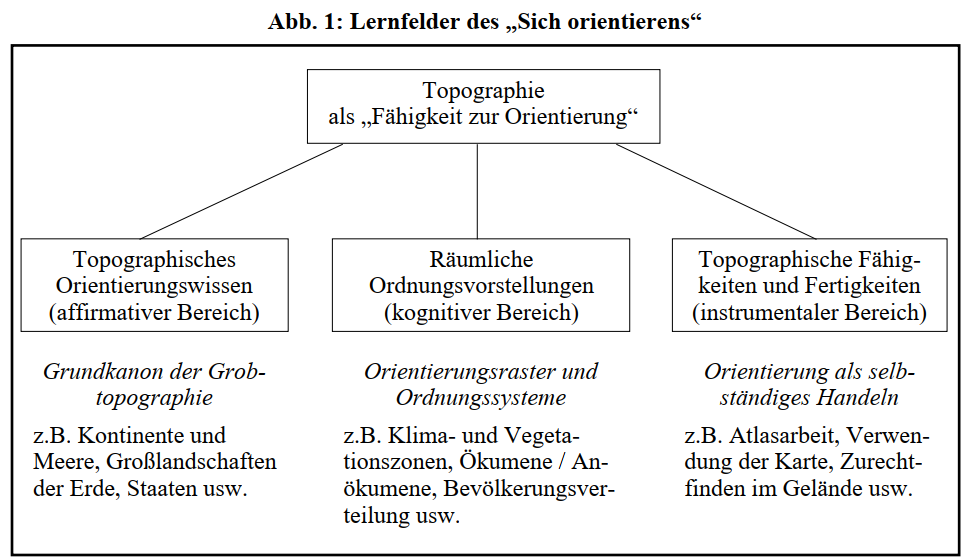 Abbildung 1: drei zu unterscheidende LernfelderDiese drei Lernfelder sind wechselweise voneinander abhängig, dadurch werden die topographischen Kenntnisse gegenseitig verstärkt.„topographisches Netz“ für Österreich -> Europa -> gesamte Erde soll auf diese Weise immer dichter geknüpft werden.zu a) Zu Beginn des GW-Unterrichts muss ohne Voraussetzungen topographischer Begriffskanon („geographische Vokabeln“) erarbeitet werden, um darauf aufbauen zu können.zu b) utopisch, im topographischen Lernen Vollständigkeit anzustrebenMenge der Orte ist zu groß und die Wichtigkeit der Orte ändert sich ebenfalls1970 war Vietnam wichtig, 1994 Ruanda, 2000er Bosnien, …Es wird immer Lücken geben, daher ist das Ziel nicht den SuS beizubringen sofort jeden topogr. Begriff zu lokalisieren, sondern ihnen beizubringen, wie sie sich fehlendes Wissen aneignen könnenzu c) Topogr. Wissen kann nicht isoliert erarbeitet werden, es muss mit Inhalten verknüpft werdenUnterscheidung nach Orientierungsraster und Ordnungssystem nicht mehr deutlichOrientierungsraster:zerlegen den Raum nach einfachen Merkmalen/Kriterien(zB Niederschlagszonen, Verbreitung der Wüsten, Reisanbaugebiete, …)bilden Grundlage für OrdnungssystemeOrdnungssysteme sind auf Zusammenhänge und Synthese verschiedener Merkmale ausgerichtet(zB Klimazonen, Landschaftszonen, Wirtschaftsräume, …)Topographiekenntnisse müssen wg. der Komplexität über Schuljahre hinweg aufgebaut werden.Weitere Änderungen lernzielorientierten Unterrichts: GW ist nicht mehr als „Lerngegenstand“ konzipiertKleinräumige Fallbeispiele dominieren nunStaaten sind nicht mehr alleinige Maßstabsdimensionen der Unterrichtsbeispiele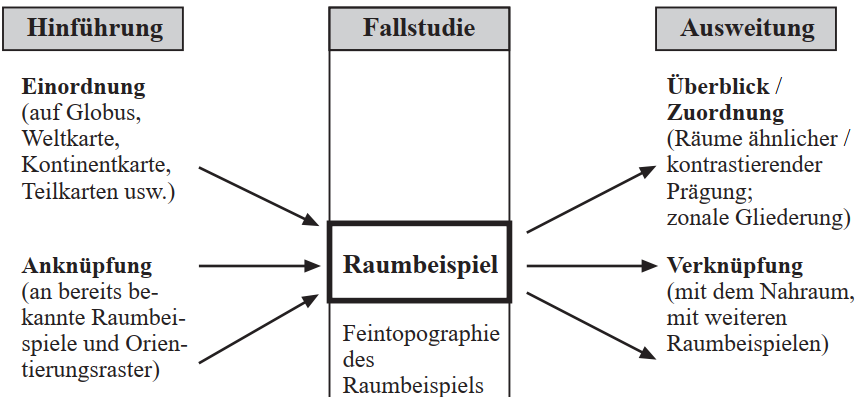 Abbildung 2: Phasen der topographischen Anbindung eines RaumbeispielsTopographie im UnterrichtTopographie ist kein theoretisches Problem, sondern methodischesKenntnisse können nicht durch Auswendiglernen erworben und internalisiert werdennur durch gezieltes Üben und Wiederholen in verschiedensten FormenWiederholen u. Üben unter ständig gleichen Fragestellungen ermüdet u. schadet Lernertragbeim Lernen neuer Begriffe o. Raumbeispiele: an bereits Bekanntes anknüpfenanzubietende Raster: Erdteile, Staaten, Klimazonen, Großlandschaften, …diese Art des Wissenserwerbs soll besonders in 5., 6. u. 7. Schulstufe beachtet werdenTopographie soll abwechslungs- und variantenreich erlernt werden – Spiele bieten sich an!Beispiele:Bsp A: Feintopographie – Grobtopographie – globale Raster „Der Vulkan Ätna bricht aus!“ (5. Schulstufe)Topologischer Begriff „Ätna“ steht anfangs isoliert da – Anbindung an bereits bekannte topogr. Kenntnisse müssen gesucht werden (Tipp: Von Beginn der Schulstufe an bereits Namensregister einführen). Nun sollen Begriffe wie „Sizilien“ und „Italien“ gefunden werden. Erwähnen, dass Italien Österreichs südlichster Nachbarstaat ist (nun können auch übrige Nachbarländer Österreichs anhand einer stummen Kartenfolie wiederholt werden).Feintopographische Inhalte -> Feintopographie entscheidet der Lehrer, da immer das thematische Lernziel Bedeutung hat. -> zB: Ätna liegt im Osten der Insel Sizilien oder Name der Stadt: CataniaGrobtopographischer Inhalt: Ausweitung des Themas „Vulkane in Italien“. Mithilfe eines Arbeitsblattes und die Aufnahme zusätzlicher topographischer Örtlichkeiten (Meeresteile, Gebirgsnamen) ist eine Differenzierung erreichbar. -> Isoliertes Beispiel „Ätna“ wurde nun in die regionale Dimension (Vulkane in Italien) ausgeweitet.Globales Raster: weltweite Einordnung anhand einer Karte: „Vulkangebiete der Erde“. Hier kann eine Anknüpfung an bereits bekannte Kontinente erfolgen.Namen müssen nun öfters im Unterricht wiederholt werden:Zeitungsberichte oder Nachrichtenmeldungen lassen Fragestellungen zu. Bsp B: Aufbauender Topographie-Unterricht„Klimazonen der Erde“ (5. bis 12. Schulstufe)Klimazonen der Erde sind ein komplexes Ordnungssystem im globalen Raster. Dies kann nicht in ein oder zwei Schulstufen erarbeitet und erlernt werden! Dieses Beispiel kann sich über acht Schulstufen strecken – zur Vereinfachung wird hier nur die „Tropenzone“ behandelt.Bsp B: Verknüpfung der drei Lernfelder„Alltags-Topographie“besonders geeignet für SupplierstundenUnter „Alltags-Topographie“ lassen sich unterschiedliche Themenbereiche behandelnzB Sport oder aktuelle FernsehsendungenBeispiel Sport:Probleme mit der TopographieProbleme mit der Gleichsetzung „Topographie = sich orientieren können“ entstehen beim……Erlernen der Topographie durch bloßes Erlernen von Staaten…lediglichen „Zeigenkönnen“ von Örtlichkeiten auf einer Landkarte…sturen Auswendiglernen isolierter BegriffeTopographie lernzielorientiert unterrichten:bietet ein breites Spektrum von Lernmöglichkeiten - auf das „Wieviel?“ achten!Wenige gesicherte Begriffe, sind besser als viele Begriffe, die schnell vergessen sindLehrpläne bieten nur Anhaltspunkte - verantwortlich entscheiden muss die LehrkraftHauptteil an topographischem Wissen wird in der 5. bis 8. Schulstufe vermitteltab 9. Schulstufe: Erlerntes sichern und ausbauenzu erlernende „Topographielisten“ für jede Schulstufe sind objektiv nicht erstellbarIst Sudan wichtiger als Irland, weil die Fläche größer ist?Ist Vietnam wichtiger als Kanada, weil dessen Bevölkerungszahl größer ist?Topographie verantwortlich zu unterrichten ist Aufgabe der Lehrkräftediese können sich innerhalb einer/s Schule/Bezirks/Bundeslandes auf topographischen Mindestkanon einigen. Durch freie Themenwahl im Unterricht kann die Liste aber nicht lang seinSimple Topographie in der Form von bloßen Ortsangaben kann Aufgabe aller Gegenstände seinFrüher:Topografie im Unterricht war an Staaten der Erde und Teillandschaften gebundenHeute:Unterscheidung zw. „Feintopographie“ (kleinräumiges Beispiel) und „Grobtopographie“ eines Staates oder Großlandschaft, inkl. „globaler Raster“ (Einordnung in weltweite topographische Übersichten).5. Schulstufeeinfache Gliederung der Erde nach Temperaturzonen – Begriffseinführung: „Heiße oder tropische Zone“ (hier: Vokabel „tropisch“ = „heiß“)6. SchulstufeUnterscheidung zw. Regenwald- und Savannenklima7. SchulstufeEinführung „kühlgemäßigte Zone“8. SchulstufeWiederholung der Klimazonen aus 6. Schulstufe inkl. regionaler Verortung auf Kontinentbasis oder Ebene eines Staates (Bsp: USA)9. SchulstufeSavannenklima weiter differenzieren – aufbauend auf dem Wissen der vorherigen Schulstufen (Feucht-, Trocken-, Dornsavannenklima sind nun die neuen Begriffe). SuS müssen nun auch die Ursachen für die Differenzierung verstehen und begründen können.9. – 12. SchulstufeNeben quantitativer Vermehrung des Wissens muss Qualität beachtet werden. Auch in den übrigen Klimaten weiter differenzieren.10. – 12. SchulstufeWiederholungen des Ordnungssystems unter neuen Fragestellungen10. SchulstufeThemen Fremdenverkehr oder regionale Differenzierung12. SchulstufeWahrnehmungsgeographie oder Frage nach weltweiten Disparitäten5. SchulstufeEntwurf einer Karte, in der Fußballklubs eingetragen werden.(Erlernen von Bundesländern + deren Landeshauptstädten)7. SchulstufeKarte der Verteilung der Fußball-Standorte mit einer Karte der Bevölkerungsverteilung, der Wirtschaftsräume oder mit einer Verkehrskarte vergleichen und Schlüsse daraus ziehen lassen.